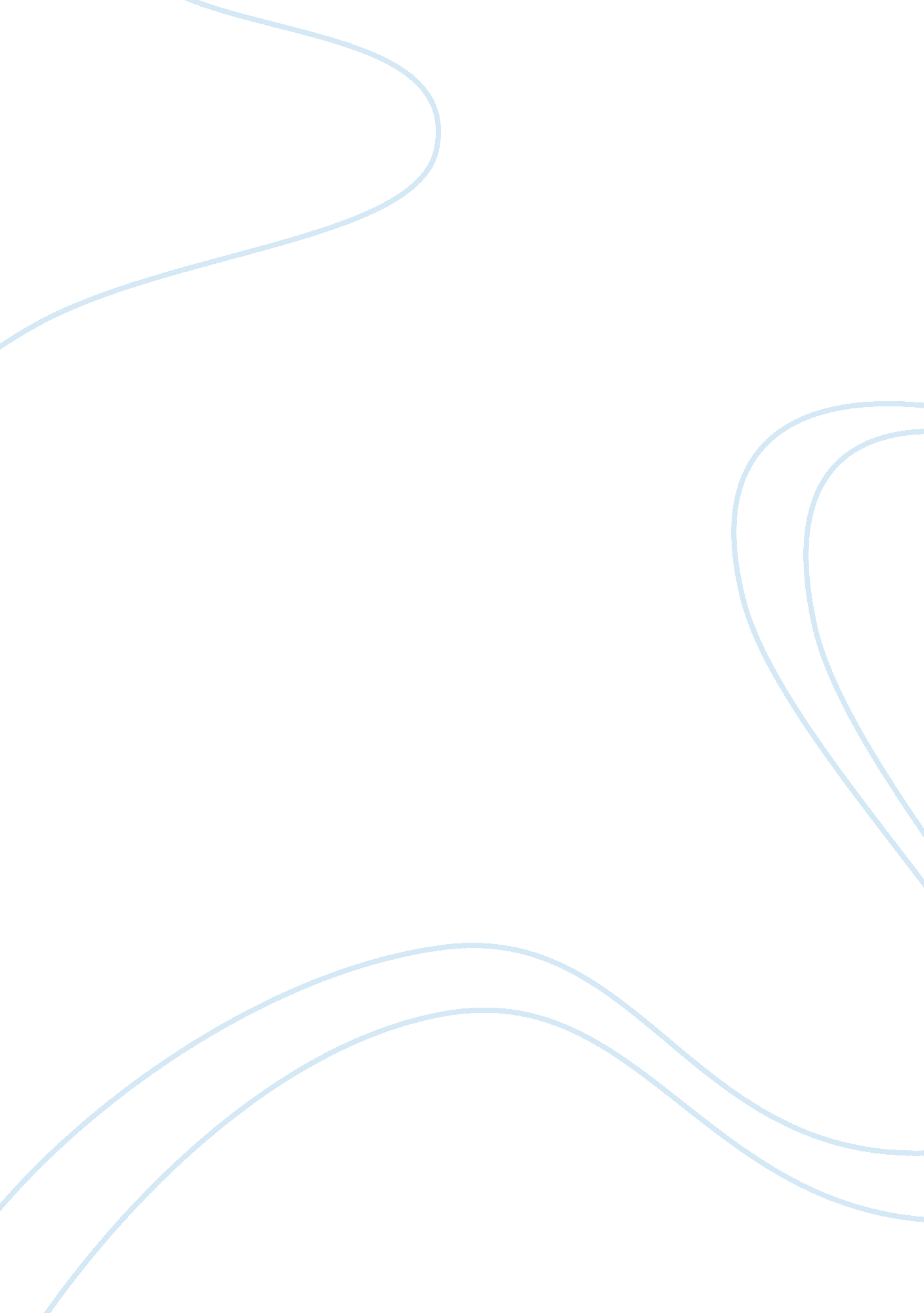 Bureau of labor statisticsEducation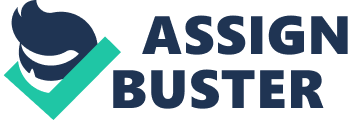 I honestly believe that the skills and competencies to be gained in this field of endeavor would immensely assist in the degree course that I intend to pursue. 
There are various expectations one could assert from a university education. For one, I am sure that the advanced and specialized theoretical frameworks that a college degree would provide are essential to be applied in my future career. In addition, a university education would enable inculcating the needed skills set that are crucial in the profession. For a business marketing graduate, the prospects for professional growth for the next five to seven years have been reported to be fast, averaging about 12%, as reported in the Occupational Outlook Handbook (Bureau of Labor Statistics, 2014). Graduates from reputable universities, such as AUS, would provide core competencies that would facilitate finding appropriate employment in contemporary global organizations that accord lucrative financial returns. In addition, the network of friends, instructors, affiliates, and colleagues from the university would assist in referring me to future organizations that require my personal skills, qualifications, and knowledge gained from AUS. 